Brandstock is now a Questel companyBrandstock.com | Questel.com Brandstock Services AGRueckertstr. 1 | 80336 Munich | GermanyT. +49 89 544 936 0 | F. +49 89 544 936 20E. welcome@brandstock.com | www.brandstock.com Registered Office: 80336 MunichGerman Companies Register: Amtsgericht Muenchen | HRB 131514Board of Executive Directors: Christophe MarchisioChairman of the Supervisory Board: Charles Besson-----------------------------------------------------------------------------Please consider the environment before printing this email.The contents of this e-mail and any attachments are confidential to the intended recipient. 
They may not be disclosed to or used by or copied in any way by anyone other than the 
intended recipient. If this email is received in error, please immediately notify the sender 
and delete the e-mail and attached documents. 
Please note that neither the sender nor the sender’s company accept any responsibility 
for viruses and it is your responsibility to scan or otherwise check this e-mail and 
any attachments.Surname Name |  Title  
name@brandstock.com | Cell: +xxxxxxxxxxx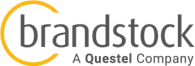 